Une société d’intérim recrute pour le compte de son client à Tinghir, 18 médecins généralistes et 4 spécialistes.Conditions :Doctorat en médecine générale.Doctorat en médecine et de la spécialisation requise :  obstétricien-gynécologue ; réanimateur.Travail dans la province de Tinghir.Avantages :Rémunération : 12 000 DH pour la médecine générale, 20.000,00 DH pour l’obstétricien-gynécologue,25.000,00 DH pour le médecin réanimateur. Travailler avec un contrat de travail à durée déterminée (CDD). L’inscription se fait à l’Agence Nationale pour la Promotion de l’Emploi et des Compétences (ANAPEC) en postulant sur le site internet : www.anapec.orgOu scannez le code ci-dessous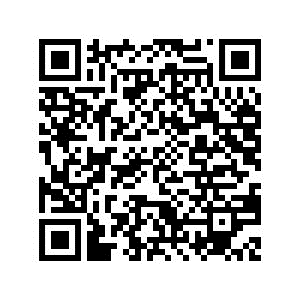 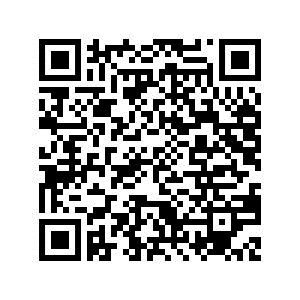 